AMAÇ: Çekme ve eğme deney cihazı kullanım kurallarını belirlemektir.SORUMLULAR: Gemi İnşaatı ve Denizcilik Fakültesi Mekanik kökenli öğretim elemanlarıUYGULAMA: Genel KurallarÇekme ve eğme deney cihazı, fakülte öğretim elemanlarınca kullanılabilir.Çekme ve eğme deney cihazının amacı dışında kullanılması yasaktır.Sistem aşağıda belirtilen çalıştırma talimatına uygun olarak kullanılacaktır.ÇEKME VE EĞME DENEY CİHAZI ÇALIŞTIRMA TALİMATICihazın başlatma şartelini 1 konumuna getiriniz.İş eldiveni giyiniz.Koruyucu gözlük takınız.Kulak tıkacı takınız.Deney yapılacak materyali hazırlayınız. Materyalin şekline uygun tutamaçları cihaza takınız ve materyali güvenli bir şekilde yerleştiriniz. Deneyde ekstansiyometre kullanılacaksa materyal üzerine dikkatli bir biçimde yerleştiriniz ve bağlantısını sağlayınız.Bilgisayar üzerinden ilgili programa gerekli parametreleri girerek deneyi başlatınız.Deney sonucunda cihaz otomatik olarak duracaktır. Beklenmeyen bir durumda kırmızı renkli stop düğmesine basınız.Deney sonucunda deforme olmuş materyali cihazdan ayırınız.ÇEKME VE EĞME DENEY CİHAZI KAPATMA TALİMATIDeney sonuçlarını kaydediniz.Bilgisayarı kapatınız.Cihazın başlatma şartelini 0 konumuna getiriniz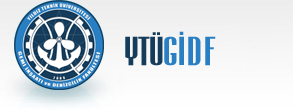 GEMİ İNŞAATI ve DENİZCİLİK FAKÜLTESİÇEKME VE EĞME DENEY CİHAZIKULLANIM TALİMATI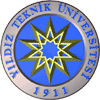 